دورة نشر ثقافة الإنترنت (  اليوم الأول )المقدمةالمميزات ـ  موقع التحميل ،  طريقة التنصيب ، إضافات الفيرفوكسأهم الإضافات :DownThemAll التحميلAbduction أخذ صورة .Download Embedded 0.5  تحميل الفلاشات والفيديوأمثلة لإضافات الفيرفوكس موقع فلاشي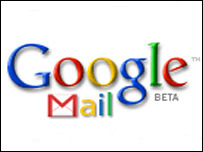 المميزات  ، إنشاء حساب ، الرسائل المميزة بنجمة ، جهات الاتصال ( إضافة مجموعة  ، إضافة جهة إلى المجموعة )التصنيفات ، تلوين التصنيفات ، الدردشة ، محادثات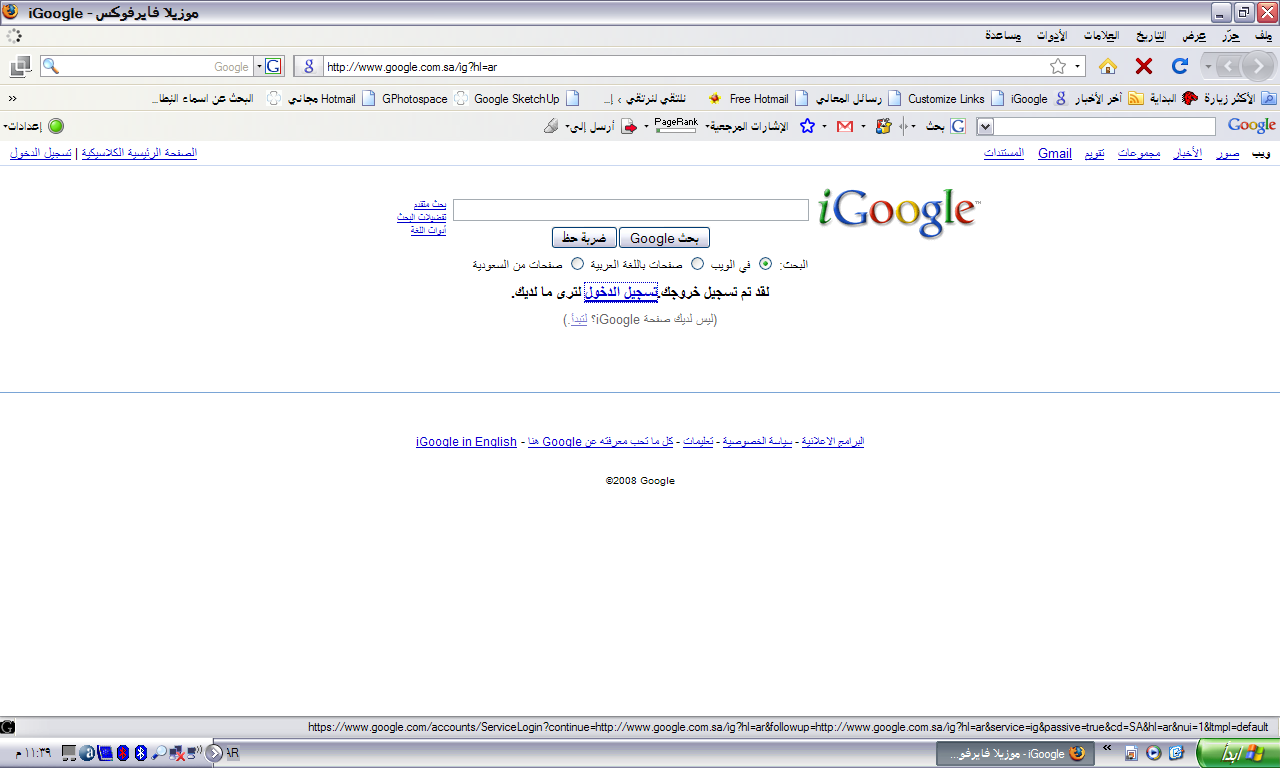 تسجيل الدخول ، تخصيص الصفحة باختيار المحتويات ، تغيير السمه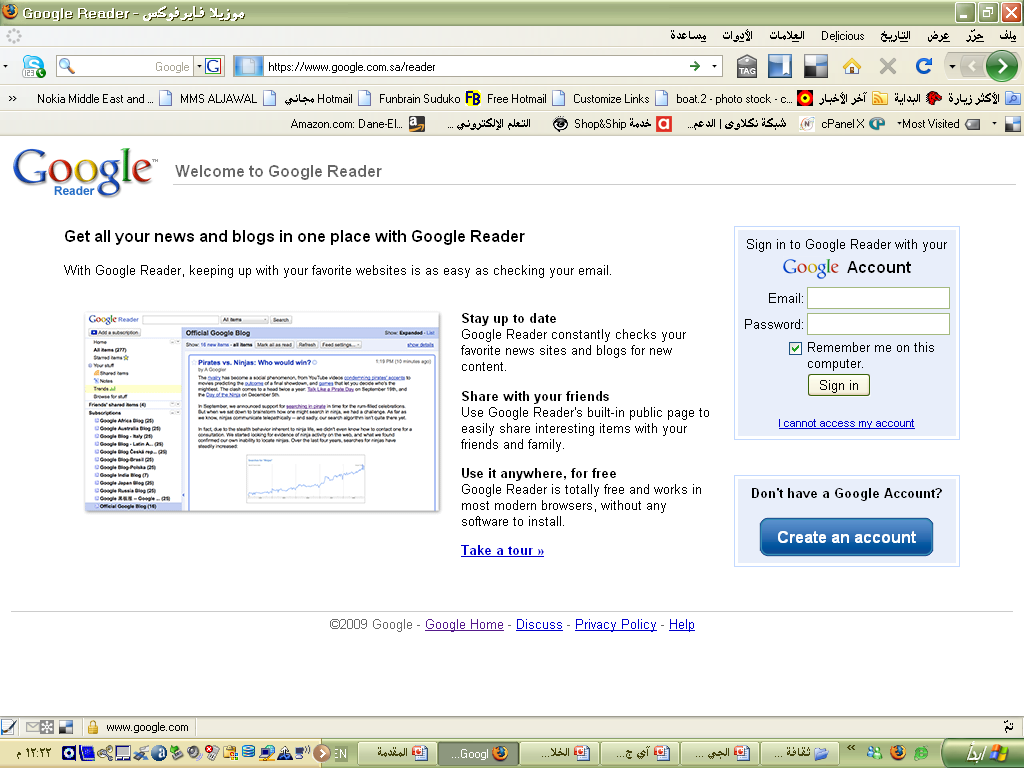 إضافة المدونات والمواقع إضافة جوجل ريدر في آي جوجل